        ЛИСТ  ОЦЕНИВАНИЯ ПРЕЗЕНТАЦИИ УЧАЩИХСЯ.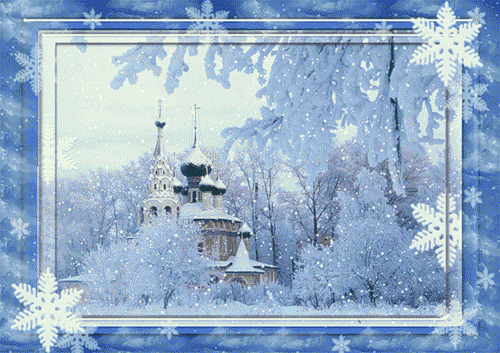  Проект «Волшебство в рождество».Участники презентации           ____________________________                                                        _____________________________                                                       ______________________________Название презентации            ______________________________                                                       ______________________________                           Оценивание презентации                                          1 группа            2 группа  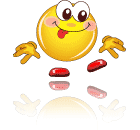 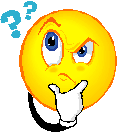 1)Оформление2)Содержание3)Защита4)Сумма баллов.                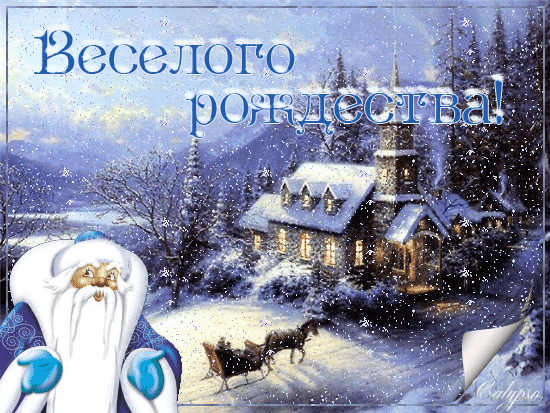 